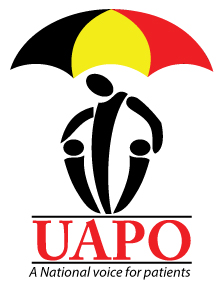  Gayaza –Ziroobwe Road. P.O BOX 16501, Kampala, Uganda+256 772 009040; +256 784990087; email: patientsorganization@gmail.comwww.ugandapatientsorganization.orgROJECT TITLE: CAPACITY   Building FOR hospital-BASED  HCP TO  integration and UTILIZE HTA IN DISEASE   interventions   IN  uganda1.0 Project DescriptionThis project is needed to build capacity for  professionalism in Health Technology  Assessment (HTA) while ensuring high-impact; affordable  health technologies reach the people who need them most, recognizing the potential of advocacy to impact Uganda’s health research development and innovation systems.  This project also aims at performing a critical analysis of existing hospital based HTA initiatives to improve methods, instruments and processes to evaluate technology in hospital settings.  It will also enable an environment for research in access to lifesaving technologies and innovations in Uganda.  The project also seeks to pilot disease based HTA for cancer in partnership with Uganda Cancer institute (UCI), at Mulago Hospital. The Hospital based HTA will contribute  to building  a national ecosystem for HTA in and for hospitals in which  such initiatives can improve the start of new hospital-based HTA programs, facilitate easier collaboration between  initiatives  and liaison   with national/regional HTA agencies, learning and strengthening especially the HTA piloted at infectious diseases Institute in  Mulago national referral hospital. BackgroundThere are glaring  gaps in evidence based healthcare service delivery, public  policy and decision making in Uganda especially related to patient centered health care. As a result, the number of people suffering from one or more diseases is rapidly increasing. The existing systems of care do not adequately  address these increasing conditions. To adequately address this issue, complex health technologies, such as disease management programs, or specialized palliative  care services are needed.  Health Technology Assessment (HTA)  will  enable comprehensive patient-centered care,  integrated  ( as opposed to simultaneous but independent) assessment of complex health technologies that will enable:Effectiveness and economic, socio-cultural, ethical and legal issuesPatient preferences and patient specific moderators of treatmentContextual settings and implementation plans.It is noted that many individuals and organizations  are involved along the pathways from basic research to application and diffusion of technology in health care. This involves researching, innovating, investing in, developing, testing and introducing as well approving, marketing, promoting, making decisions on managing, implementing, receiving, and paying for health care technologies.  With the introduction of  Health Technology Assessment (HTA),  it will inform and  support rational decision making in policy and practice, and ease the  the process of  policy and  clinical decision-making around the introduction and  diffusion of health technonlogies at all levels of healthcare  delivery, including pharmaceuticals, devices, dignostics and treatment and other clinical,  puiblic health  and organizational interventions.   HTA is a  multidisciplinary field  that addresses the health impacts of  technology considering  its specific healthcare context as well as available alternatives. As a field of scientific research HTA  entails a  systematic evaluation of properties, effects, and or impacts of health technology. It may address the direct intended  consequences of technologies as well as indirect unintended consequences. HTA involves a range of technologies, from for instance good sanitation, to the application of informatics and biotechnology in diagnosis and therapy.  Its purporse is to promote health and combat disease, through relevant and available evidence and knowledge as well as the direct and indirect consequences. The Contextual factors addressed by HTA include , economic, organizational, social and ethical impacts. The scope and methods of HTA may be adapted to respond to the policy needs of a particular health system. Health care decision making requires the right evidence at the right time. Everyday there are new  health technologies available that can improve patient outcomes and refine health system efficiency. In view of the   above  , UAPO proposes to pilot  Hospital based HTA  focusing on HIV/AIDS and TB management2.0 Aim of the ProjectThe overall aim is to provide decision makers with contextualized assistance on how to make sound investment decisions on innovations to ensure that  good value innovative health   technologies reach clinical practice.  The project will  help to Increase HTA Visibility   in Ugandaa  by  providing   an opportunity for a formal connection of  health technologies (HTs)  and  build a new working relationship  among  healthcare professionals  and   health system strengthening as well as effective involvement and  engagement of patients /consumers and health care professionals for follow up on existing HTs  and assessing the new HT  innovations.  It will strengthen the HTAi strategy developed by Infectious Disease Institute (IDI) and Ministry of Health to complement national HTA initiatives and also generate information and tools to facilitate the implementation of hospital-based HTA initiatives in hospitals countrywide and regionally, improve quality and  efficiency of current activities, while helping hospital decision-makers to make sound  investment plans.  A hand book with best practices and accompanying tool kit for high quality hospital based HTA will be developed.3.0 RationalHospitals are the main entry for new and  innovative health technologies (HTs). Hospital based HTA is the implementation of processes and methods of health technology assessment at hospital level. Understanding HTA at a hospital setting  means providing decision makers with contextualized assistance and how to make sound  investiment decisions on innovations to ensure that good-value innovative health technologies reach clinical  practice.  Hospital-based HTA aims at  Tailoring HTA to specific hospital circumstances (Comparators, how care is organized in the hospital , etc)Focus closely on health technologies that are of specific interest for  the hospitalTimely adjustment to hospital contextUAPO will use HTA as a tool to  review  existing technologies in HIV and TB management at Mulago Hospital. It will also provide evidence  of the value  these technologies can deliver to patients and their families, health systems stakeholders and to society more broadly, as well as promote public’s right to proper healthcare and contribute to the establishment  of health and medical standards related to the assessment of health technolgy through a systematic analysis and evaluation of the technologies  applied. 4.0 GoalAdapting the Hospital based-Health Technology  will help perform a critical analysis of the existing hospital based HTs and  strengthen the intiatives to improve methods, instruments and processes for evaluating technologies in hospital settings.  In addition, Hospital based HTA will  foster cooperation among decentralised and hospital based HTA activities, as well as use and impact of excellent quality HTA in hospital setting.It will  make available pragmatic knowledge and tools to facilitate adaption of Hospital based initiatives , and help   explore innovative synergies that address best practices in health policy and technological decision-making, and opportunities for integrating HTA in Uganda’s health system Objectives building capacity  for hospital-based HTA  focused on HIV and TB management Provide an avenue for collaboration and sharing of information and expertise in the area of HIV and TB management Popularizing HTA in  regional referral Hospitals,6.0 Target AudienceThis pilot phase will focus on hospital based health technology focusing on  patients, health care providers, decision makers, administrators, clinicians, epidemiologists, pharmacists and biotechnicians7.0  Project activities: Develop a curriculum for capacity building an advocacy  Develop a data base for  existing HTs in  Uganda  in consultation with  hospital management teams   Design questionnaires  for  conducting  interviews with patients and healthcare professionals and decision makersConduct a  survey  of existing data on  health technology  in  9    referral and select not for profit   hospital Compile Soft copies of the curriculum  and data base  to be shared with project team  Conduct  one day seminar for  90  health care professionals    in  HIV and TB,  selected from 5 regional referral hospitals, and 4 private not for profit  hospitals ( 10 from  each)  including    patient leaders  to introduce the project Compile  word document report to be shared with HCP  and all the participants through emailDevelop Statistical data to be shared at an organized workshop for validation, Document  patient testimonies in hospitalsEngage one  health economist  to synthesize the evidence collected on HTA in hospitalsCompile data collected for dissemination among stakeholdersDevelop a hand book with best practices and accompanying tool kit for high quality hospital based HTAresultsEngaging media  personnel on HTA issuesCourtesy visits to Hospital administrators and managers to share resultHold one day workshop to share project resultsReport writing and Dissemination of  project outcomes through   email, social media (twitter, on face book) and websiteExpected results and impactsEnable  a patient centered assessment Build a  case   for HTA integration  in and  for Hospitals  Ensure the structured integration of all issuesBring forward a more comprehensive HTA strategy that will  complement national HTA initiatives  across the health system  levels in UgandaGenerate information and tools to facilitate the start of hospital –based HTA initiatives in referral hospitals countrywideImproved quality and efficiency  of current  activities while helping hospital decision-makers to  make sound investment in health technology Expected OutcomesA Hospital –based HTA committee on HIV/AIDS and TB established  at each of the  participating referral and private  hospitals to oversee matters related to HTA and in accordance with national HIV and TB policiesDevelop a logic model template to provide a concise graphical overview of the complex concepts of HIV/AIDS and TBA sample tested guide for assessing the effectiveness, socio-cultural, ethical, economic and legal issues, patient preferences, the context and implementation of the technology as well as integration of these issuesA pilot data base for the hospitals – based  on HIV/AIDS and TB  productsIntegrating HTA in  the management of HIV/AIDS & TBA Hospital forum  for  communication among the target group of individual professionals and patients aimed at facilitating timely introduction and appropriate access to healthcare  technologies of  proven value and limiting use of technologies that are absolute, offering unacceptable value for money and or pose  unacceptable risks9.0 Timeline/Schedule : 6 months (October 2019-March 2010)October-November 2019   Hold 3 project implementation meetings with teamConduct a  survey  of existing  HTs and practices in  9 hospitals (5 referral and 4 not profit )  Conduct  one day seminar of   90  including health care professionals    in  HIV and TB,  and cancer, selected from   the hospitals   including    patient leaders Design questionnaires  for  conducting  interviews with patients, healthcare professionals and decision makersDec-2019 –Jan- 2020Document  patient testimonies related to HTs in and outside hospitals   Develop a data base  for hospital based HTA initiatives and products in Uganda.  Engage one  health economist  to synthesize the evidence collected on HTA in hospitalsEngaging media  personnel on HTA Compile data collected for dissemination among stakeholdersCourtesy visits to Hospital administrators and managers to share the raw dataReport writing  Jan-March  2020Hold  One –day  project evaluation meeting  Develop a hand book with best practices and accompanying tool kit for high quality hospital based HTA .Establish stakeholder advisory groups including patients, carers and health professionals at national levelDevelop a logic model  that provides coincide graphical overview of the  complex  concept of palliative careDisseminate  project results  among team members and   selected key participants for verification by emailHold one day  workshop to disseminate  and validate  project reportHold a  high profile  HTA meeting  in Kampala to disseminate  project results    Disseminate information on  UAPO and partners websites, face-book, and  twitter ( social media)10.0 Budget 11.0 Work planItemDescriptionQtyNo. DaysRate @USDAmount @USD1Engage 3 volunteers to conduct a survey on  and assessment of   existing  health technologies on HIV and TB in  5 referral hospitals and 4 private not for profit   Hospitals39501,3502 Conduct one day  awareness seminar  on HTA for 90 including   health care professionals  in   HIV and TB at  the hospitals including     patient leaders 9014036003Facilitate 2 people to develop a logic model template to provide a concise graphical overview of the complex concepts of HIV/AIDS and TB23301804Facilitate 2  people to  conduct interviews with patients and healthcare professionals and decision makers on HTA knowledge attitudes and practices210204005Serve a meal at a  one-day  media  event  of 20  key media  representatives on HTA issues201306006Hire one health economist  to synthesize the evidence collected on HTA in hospitals151005006Facilitate 5 data analysts  to analyze Data collected52505007Serve   to 40  professionals at a  two- day workshop  patients to disseminate project  results/outcomes  and  impacts , and develop  and HTA strategy and work plan402554,4008Online Dissemination of results: website update , social media and emailing to  key health care professionals and decision makers and the public1-1120120-9Ground transportation   for  survey team  to referral hospitals 3930 81010Facilitate one person to coordination  activities11030360Total10770TimelinesNov-19DEC-19Jan-20FEB-20ActivityDesign survey questionnaire  on Existing HTs  for HIV & TB in   , HospitalsxxConduct the survey Existing HTs for HIV & TBxConduct one day seminar in 9  referral hospitals on HTA to introduce the concept of HTAxDevelop a logic model template for concise graphic overviewxxDesign Questionnaire for conducting interviews with patients, decision-makers and healthcare workers at the HospitalxDocument Patient testimoniesxx Conduct Interviews with  HIV and TB  patients & Health care providers and decision makers on HTA needsxEngage media on HTA issuesxAnalyze data and information collectedxHealth Economist hired to Synthesize the evidence collectedXHold a two day workshop to disseminate the data and information/project results among  HIV and TB professionals and decision makers – develop an HTA strategy and workplanX